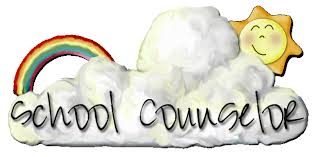     SUSD Elementary                         Lesson PlanTopic: Learning StylesDuration:  45 minutes	Grade Level:  5thTopic: Learning StylesDuration:  45 minutes	Grade Level:  5thTopic: Learning StylesDuration:  45 minutes	Grade Level:  5thTopic: Learning StylesDuration:  45 minutes	Grade Level:  5thASCA COUNSELING STANDARDS / MINDSETS & BEHAVIORSASCA COUNSELING STANDARDS / MINDSETS & BEHAVIORSASCA COUNSELING STANDARDS / MINDSETS & BEHAVIORSASCA COUNSELING STANDARDS / MINDSETS & BEHAVIORSASCA STANDARDS A:A2.4 Apply knowledge and learning styles to positively influence school performanceASCA MINDSETS & BEHAVIORSM 5. Belief in using abilities to their fullest to achieve high-quality results and outcomesASCA STANDARDS A:A2.4 Apply knowledge and learning styles to positively influence school performanceASCA MINDSETS & BEHAVIORSM 5. Belief in using abilities to their fullest to achieve high-quality results and outcomesASCA STANDARDS A:A2.4 Apply knowledge and learning styles to positively influence school performanceASCA MINDSETS & BEHAVIORSM 5. Belief in using abilities to their fullest to achieve high-quality results and outcomesASCA STANDARDS A:A2.4 Apply knowledge and learning styles to positively influence school performanceASCA MINDSETS & BEHAVIORSM 5. Belief in using abilities to their fullest to achieve high-quality results and outcomesOBJECTIVESOBJECTIVESVOCABULARYVOCABULARYStudents will identify their primary and secondary basic learning styles.  Students will identify learning and studying strategies that work best for their learning styles.  Students will identify their primary and secondary basic learning styles.  Students will identify learning and studying strategies that work best for their learning styles.  VisualAuditoryKinestheticTactileVisualAuditoryKinestheticTactileINTRODUCTION TO LESSON  INTRODUCTION TO LESSON  INTRODUCTION TO LESSON  INTRODUCTION TO LESSON  Inform the students that you will be talking about basic learning styles.  Explain the three basic types and why it benefits us to know the way we learn best.  Ask students which of the three learning styles they feel are their preferred ones based on the introduction.  Introduce the first activity.  Provide students with the worksheet numbered one through ten.  Explain that they will be passing ten items around the classroom silently.  They may see, touch and listen to the objects.  They may not write anything on their papers until the objects have been seen by all and put away.  Once the items are put away students will try to remember and write down the ten items.  When students are finished review the ten items and reflect on how they feel they remembered them best- seeing? Touching?  Hearing a noise an item made? Students will now use laptops to take an online learning styles quiz.  Inform the students that you will be talking about basic learning styles.  Explain the three basic types and why it benefits us to know the way we learn best.  Ask students which of the three learning styles they feel are their preferred ones based on the introduction.  Introduce the first activity.  Provide students with the worksheet numbered one through ten.  Explain that they will be passing ten items around the classroom silently.  They may see, touch and listen to the objects.  They may not write anything on their papers until the objects have been seen by all and put away.  Once the items are put away students will try to remember and write down the ten items.  When students are finished review the ten items and reflect on how they feel they remembered them best- seeing? Touching?  Hearing a noise an item made? Students will now use laptops to take an online learning styles quiz.  Inform the students that you will be talking about basic learning styles.  Explain the three basic types and why it benefits us to know the way we learn best.  Ask students which of the three learning styles they feel are their preferred ones based on the introduction.  Introduce the first activity.  Provide students with the worksheet numbered one through ten.  Explain that they will be passing ten items around the classroom silently.  They may see, touch and listen to the objects.  They may not write anything on their papers until the objects have been seen by all and put away.  Once the items are put away students will try to remember and write down the ten items.  When students are finished review the ten items and reflect on how they feel they remembered them best- seeing? Touching?  Hearing a noise an item made? Students will now use laptops to take an online learning styles quiz.  Inform the students that you will be talking about basic learning styles.  Explain the three basic types and why it benefits us to know the way we learn best.  Ask students which of the three learning styles they feel are their preferred ones based on the introduction.  Introduce the first activity.  Provide students with the worksheet numbered one through ten.  Explain that they will be passing ten items around the classroom silently.  They may see, touch and listen to the objects.  They may not write anything on their papers until the objects have been seen by all and put away.  Once the items are put away students will try to remember and write down the ten items.  When students are finished review the ten items and reflect on how they feel they remembered them best- seeing? Touching?  Hearing a noise an item made? Students will now use laptops to take an online learning styles quiz.  CONTENT KNOWLEDGE / INSTRUCTIONAL DESIGN               CONTENT KNOWLEDGE / INSTRUCTIONAL DESIGN               CONTENT KNOWLEDGE / INSTRUCTIONAL DESIGN               CONTENT KNOWLEDGE / INSTRUCTIONAL DESIGN               INSTRUCTOR ACTIONSINSTRUCTOR ACTIONSSTUDENT ACTIONSSTUDENT ACTIONSInstruct students to go to the website educationplanner.org.  Once there students will hover over “students” and select “self-assessments.” Students will now choose the link, “What’s your learning style?”  Let students know that they will answer the 20 questions to determine their primary learning style.  Instruct students to go to the website educationplanner.org.  Once there students will hover over “students” and select “self-assessments.” Students will now choose the link, “What’s your learning style?”  Let students know that they will answer the 20 questions to determine their primary learning style.  Utilize laptops to access and complete the learning styles quiz by answering the 20 multiple choice questions.  Utilize laptops to access and complete the learning styles quiz by answering the 20 multiple choice questions.  Instruct students to raise hands once they finish so that you can review the result with them.  Ask students to choose two strategies from the back of first worksheet that they will try based on their quiz results.  Instruct students to raise hands once they finish so that you can review the result with them.  Ask students to choose two strategies from the back of first worksheet that they will try based on their quiz results.  Complete quiz and raise hands to share results when finished.  Highlight or circle strategies that they will try based on their learning styles.  Complete quiz and raise hands to share results when finished.  Highlight or circle strategies that they will try based on their learning styles.  Provide students who are finished with the learning styles worksheet.  Instruct students to read the questions and determine which learning style fits best.  Provide students who are finished with the learning styles worksheet.  Instruct students to read the questions and determine which learning style fits best.  Complete the learning styles worksheetComplete the learning styles worksheetWhen students are finished review the learning styles worksheet as a class.  When students are finished review the learning styles worksheet as a class.  Volunteer to provide answers to the worksheet.  Volunteer to provide answers to the worksheet.  CLOSURE / CHECK FOR UNDERSTANDINGCLOSURE / CHECK FOR UNDERSTANDINGCLOSURE / CHECK FOR UNDERSTANDINGCLOSURE / CHECK FOR UNDERSTANDINGReview the three basic learning styles.  Ask students to explain one type to a partner and to share the new strategies that they will be using.  As a class ask students to explain why it is helpful to know how we learn best.     Review the three basic learning styles.  Ask students to explain one type to a partner and to share the new strategies that they will be using.  As a class ask students to explain why it is helpful to know how we learn best.     Review the three basic learning styles.  Ask students to explain one type to a partner and to share the new strategies that they will be using.  As a class ask students to explain why it is helpful to know how we learn best.     Review the three basic learning styles.  Ask students to explain one type to a partner and to share the new strategies that they will be using.  As a class ask students to explain why it is helpful to know how we learn best.     AVID WICOR STRATEGIES UTILIZEDAVID WICOR STRATEGIES UTILIZEDAVID WICOR STRATEGIES UTILIZEDAVID WICOR STRATEGIES UTILIZEDW – writing during the memory exercise and the learning styles worksheetI - C –  O – R – reading the learning styles quiz and resultsW – writing during the memory exercise and the learning styles worksheetI - C –  O – R – reading the learning styles quiz and resultsW – writing during the memory exercise and the learning styles worksheetI - C –  O – R – reading the learning styles quiz and resultsW – writing during the memory exercise and the learning styles worksheetI - C –  O – R – reading the learning styles quiz and resultsRESOURCESRESOURCESRESOURCESRESOURCES10 items for memory exercise- choose items that have texture and make noise (my list includes a painted rock, pom pom, water bottle, maraca, stress ball, tennis ball, plastic bag, plastic easter egg, bracelet with bells and a chain link ornament)Memory exercise and strategies worksheetLearning styles fill in the blank worksheetLaptops to take the online Learning Styles Quiz10 items for memory exercise- choose items that have texture and make noise (my list includes a painted rock, pom pom, water bottle, maraca, stress ball, tennis ball, plastic bag, plastic easter egg, bracelet with bells and a chain link ornament)Memory exercise and strategies worksheetLearning styles fill in the blank worksheetLaptops to take the online Learning Styles Quiz10 items for memory exercise- choose items that have texture and make noise (my list includes a painted rock, pom pom, water bottle, maraca, stress ball, tennis ball, plastic bag, plastic easter egg, bracelet with bells and a chain link ornament)Memory exercise and strategies worksheetLearning styles fill in the blank worksheetLaptops to take the online Learning Styles Quiz10 items for memory exercise- choose items that have texture and make noise (my list includes a painted rock, pom pom, water bottle, maraca, stress ball, tennis ball, plastic bag, plastic easter egg, bracelet with bells and a chain link ornament)Memory exercise and strategies worksheetLearning styles fill in the blank worksheetLaptops to take the online Learning Styles QuizDIFFERENTIATED INSTRUCTIONDIFFERENTIATED INSTRUCTIONDIFFERENTIATED INSTRUCTIONReading definitions out loud and provide a visual so that students may see and hear the informationSPED students can be paired with advanced readers/learners to help with reading or understandingReading definitions out loud and provide a visual so that students may see and hear the informationSPED students can be paired with advanced readers/learners to help with reading or understandingReading definitions out loud and provide a visual so that students may see and hear the informationSPED students can be paired with advanced readers/learners to help with reading or understandingSUPPLEMENTAL LESSON AND RESOURCESSUPPLEMENTAL LESSON AND RESOURCESSUPPLEMENTAL LESSON AND RESOURCES